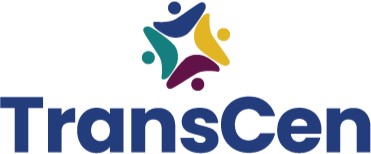 Positive Personal ProfileName: Stephen	Date: 8/15/2022Dreams and GoalsI want to work - live in my own apartment. Wants to learn to ride my bike to places. Or maybe learn karate. Want to have a girlfriend and more friends to hang out with.InterestsHas a police scanner- monitors calls. Does “ride-alongs with police. Volunteered at fire house. Loves Geo-caching- does this with two friends. Likes going out to restaurants (loves Mexican food). Likes playing with his two labs. Collects patches from police, fire dept, first responders and/or public servicesTalents, Skills and KnowledgeCan read/write simple sentences. Can match numbers, letters and dates. Great with using the internet to find things and reading maps. Knows a lot about Public transit, Public safety and services. Loves organizing things—putting things back where they go—keeps his room immaculate. Organizes/alphabetizes his patch collection.Learning StylesNeeds repeated practice to learn new skills. Modeling cues work best- auditory processing issues? Needs routine and structure.ValuesFamily and friends. Helping people. Following the rules, doing what is right. Public service- supporting & helping othersPositive Personality TraitsQuiet, but loves people. Great sense of humor- loves to laugh. Loves to help others. Works hard to do things “on his own, very organized.Environmental PreferencesLikes friendly, fun environments. Loves to move around, going places. Likes fun, rowdy people. Likes to be outside. Likes routine tasks. Likes structured, organized places.DislikesPeople staring at him or yelling at him. Doesn’t like speaking in front of groups. Doesn’t like “desk” work or school. Places that are too chaotic or noisy. Bad or mean people.Life & Work ExperiencesBussed tables and janitorial skills while in school (hated this) Worked as a courtesy clerk at Safeway (hated this)Spent a lot of time in the hospital when youngSupport SystemMom and Dad, sister (living at home) Best friends, Sam and JoseSpecific ChallengesFlexibility—transitions and change are difficult. Prioritizing and judgement can be hard. Verbal directions don’t work too well. Stutters when he gets overwhelmed or is nervousSolutions and AccommodationsChecklists work well. Set job duties. Back of the house roles, not customer service.Career Ideas and Possibilities to Explore?: